附件２：砚山县城乡管理综合执法局政府信息公开申请处理流程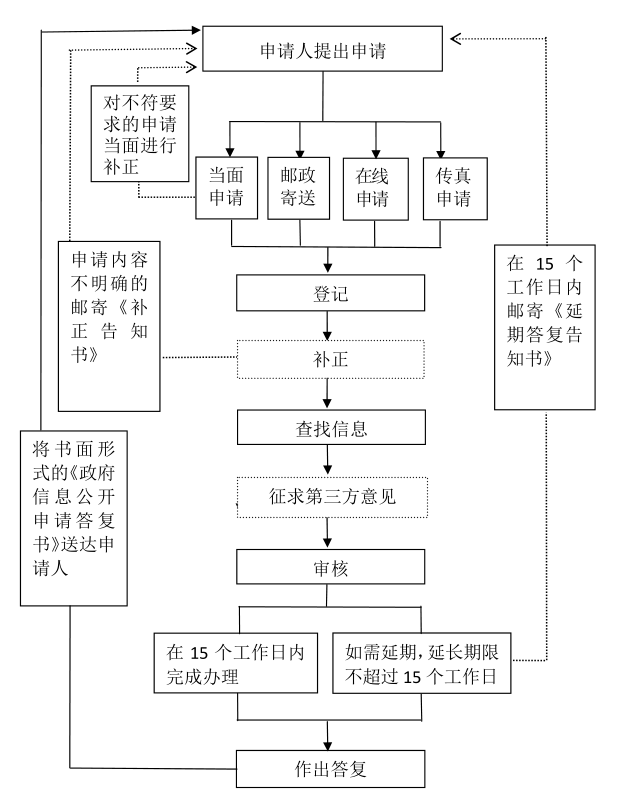 